This examiner's report concerns the above identified application.  To avoid abandonment proceedings, a proper response must be received by this office by May 3, 2017.  All correspondence respecting this application must indicate the file number.A statement in more specific terms of the goods presently designated as "(2) prints (3) bags, towels" is required.  The goods should be defined in ordinary commercial terms in compliance with the provisions of paragraph 30(a) of the Trade-marks Act.A statement in more specific terms of the services presently designated as "(1) advertising services for others; promoting tourism in the field of urban nature and ecology; promoting outdoor events and activities; (2) educational material for urban nature and ecology" is required.  The services should be defined in ordinary commercial terms in compliance with the provisions of paragraph 30(a) of the Trade-marks Act.Please note that for goods designated as computer software, the specific function and field of use must be specified. For guidance, your attention is directed to section II.5.4.9 of the Trademarks Examination Manual entitled “Computer Software and Computer Programs” found online at www.cipo.gc.ca.By way of example only, the following statements would be deemed acceptable and in compliance with the provisions of paragraph 30(a) of the Trade-marks Act:Prints namely, art prints, graphic printsBags namely, all purpose sport bagsTowels namely, bath towels, beach towelsPlease note that these examples are not meant to be an accurate description of the applicant’s goods, and are provided as a guide as to how specific the statements should be.In guidance for revising the description of goods, your attention is directed to the CIPO Goods and Services Manual, available online via www.cipo.gc.caA revised application is required.Upon satisfactory compliance with the above-mentioned requirement(s), further office action will be undertaken.Some of the goods and services appear to be improperly classed according to the Nice Classification. Please consider the following classes:Electronic publications, phone and tablet covers class 9Artwork, prints, calendars, notebooks class 16Bags, purse class 18Shirts, scarves, hats, wristbands class 25Bracelets class 14Tourism and tour services in the field of urban nature and ecology class 39If the applicant has any specific questions in respect of this Office action, please contact the assigned examiner. Please note that for general inquiries, including assistance with filing of the revised application, queries about the status of an application or receipt of correspondence, you may contact our Client Service Centre toll free at 1-866-997-1936.Yours truly,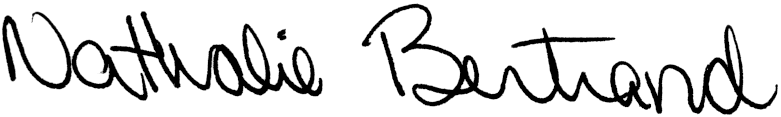 Nathalie BertrandExamination Section819-639-2581fax: 819-953-2476PAULA CLANCY(CLANCY PROFESSIONAL CORPORATION)289 Cyr AvenueOttawaONTARIO K1L 7N6PAULA CLANCY(CLANCY PROFESSIONAL CORPORATION)289 Cyr AvenueOttawaONTARIO K1L 7N6PAULA CLANCY(CLANCY PROFESSIONAL CORPORATION)289 Cyr AvenueOttawaONTARIO K1L 7N6Attention: Paula ClancyAttention: Paula ClancyAttention: Paula ClancyRE:Trade-mark:WILD. HERE.Applicant:Katherine Louise Forster3 nov/Nov 2016Votre référence   Your File1347-T-00100-CANotre référence   Our File1777005